ΕΠΑΝΑΠΡΟΣΚΛΗΣΗ ΕΚΔΗΛΩΣΗΣ ΕΝΔΙΑΦΕΡΟΝΤΟΣΟ Δήμος Αστυπάλαιας εξέδωσε την με αριθμ.πρωτ. 3188/24-05-2021 πρόσκληση εκδήλωσης ενδιαφέροντος για την κατάθεση προσφοράς με τίτλο «Υπηρεσία τοποθέτησης προσβάσιμων σταθμών φόρτισης ηλεκτροκίνητων οχημάτων του Δήμου Αστυπάλαιας στο πλαίσιο υλοποίησης του προγράμματος καινοτομίας “Αστυπάλαια Έξυπνο και Πράσινο Νησί”», σύμφωνα με το εγκεκριμένο αίτημα της υπηρεσίας. Ωστόσο, λόγω μη εκδήλωσης ενδιαφέροντος έως και την 27η/05/2021 και ώρα 11:30 π.μ. (ημέρα λήξης κατάθεσης των προφορών), ο Δήμος θα προχωρήσει στην επαναπρόσκληση εκδήλωσης ενδιαφέροντος για την παροχή της ως άνω υπηρεσίας. Το σχετικό αίτημα είναι διαθέσιμο και από την Οικονομική Υπηρεσία του Δήμου και μπορεί να σας χορηγηθεί κατόπιν αιτήσεώς σας με κάθε διαθέσιμο μέσο (email, ταχυδρομική αποστολή).Για την κάλυψη της δαπάνης της ανωτέρω προμήθειας έχει εκδοθεί α) η με αριθμ. 238 απόφαση ανάληψης υποχρέωσης και β) η βεβαίωση του Προϊσταμένου της Οικονομικής Υπηρεσίας, επί της σχετικής απόφασης ανάληψης υποχρέωσης, για την ύπαρξη διαθέσιμου ποσού, τη συνδρομή των προϋποθέσεων της παρ. 1α του άρθρου 4 του Π.Δ. 80/2016.Οι εργασίες τοποθέτησης των σταθμών φόρτισης θα πρέπει να ολοκληρωθούν άμεσα με συνέπεια, κρίνεται αναγκαία η συνδρομή κατάλληλα εξειδικευμένου προσωπικού, που να μπορεί να φέρει εις πέρας τις εν λόγω εργασίες και να αναλάβει επιπλέον τις ενέργειες αδειοδότησης των σταθμών φόρτισης.Οι κάτωθι θέσεις είναι ενδεικτικά οι περιοχές που θα τοποθετηθούν οι σταθμοί φόρτισης ηλεκτροκίνητων οχημάτων στο Δήμο Αστυπάλαιας.Οι τελικές και ακριβείς θέσεις θα ορισθούν επί τόπου σε συνεννόηση με την Τεχνική Υπηρεσία.Ανάλυση ΔαπανώνΟι δαπάνες χωρίζονται σε δύο (2) κατηγορίες:(Α)Τις πάσης φύσεως ηλεκτρολογικές εργασίες πεδίου που θα χρειασθούν για την τοποθέτηση και σύνδεση των έξι(6) σταθμών φόρτισης στο Δήμο Αστυπάλαιας, συμπεριλαμβανομένου και των υλικών που θα απαιτηθούν κατά τη διάρκεια αυτών των εργασιών.(Β)Τις πάσης φύσεως ηλεκτρολογικών σχεδίων που χρειάζονται για την αδειοδότηση των έξι(6) σταθμών φόρτισης, όπως επίσης και την υποβοήθηση των υπηρεσιών του Δήμου μέχρι την ολοκλήρωση της διαδικασίας αδειοδότησης.Παρακαλούμε να μας αποστείλετε σχετική προσφορά σας για την ανωτέρω υπηρεσία μέχρι σήμερα 31 Μαΐου, ημέρα Δευτέρα και ώρα 14:30 μ.μ. (ημέρα λήξης κατάθεσης των προσφορών) με κατάθεση στο γραφείο Πρωτοκόλλου του Δήμου Αστυπάλαιας μέσω ηλεκτρονικού ταχυδρομείου, εφόσον φέρει ηλεκτρονική υπογραφή, στην ηλεκτρονική διεύθυνση d.astipalea@gmail.com.Προς απόδειξη της μη συνδρομής των λόγων αποκλεισμού από διαδικασίες σύναψης δημοσίων συμβάσεων των παρ.1 και 2 του άρθρου 73 του Ν.4412/2016, παρακαλούμε, μαζί με την προσφορά σας, να μας αποστείλετε τα παρακάτω δικαιολογητικά:α. Υπεύθυνη δήλωση εκ μέρους του οικονομικού φορέα, σε περίπτωση φυσικού προσώπου ότι δεν συντρέχουν οι λόγοι αποκλεισμού της παραγράφου 1 του άρθρου 73 του Ν.4412/2016. Σε περίπτωση νομικού προσώπου η προαναφερόμενη υπεύθυνη δήλωση υποβάλλεται εκ μέρους του νομίμου εκπροσώπου του, όπως αυτός ορίζεται στην περίπτωση 79Α του Ν.4412/2016 και αφορά ιδίως: αα)στις περιπτώσεις εταιρειών περιορισμένης ευθύνης (Ε.Π.Ε.), ιδιωτικών κεφαλαιουχικών εταιρειών (Ι.Κ.Ε.) και προσωπικών εταιρειών (Ο.Ε. και Ε.Ε.), τους διαχειριστές, ββ)στις περιπτώσεις ανωνύμων εταιρειών (Α.Ε.), τον Διευθύνοντα Σύμβουλο, καθώς και όλα τα μέλη του Διοικητικού Συμβουλίου (άρθρο 80 παρ. 9 του Ν.4412/2016, όπως συμπληρώθηκε με την παρ. 7αγ του άρθρου 43 του Ν.4506/2019).Η υπεύθυνη δήλωση γίνεται αποδεκτή εφόσον έχει συνταχθεί μετά την κοινοποίηση της παρούσας πρόσκλησης (άρθρο 80 παρ.12 του Ν.4412/2016, όπως προστέθηκε με την παρ.7αδ του άρθρου 43 του Ν.4605/2019).β. Φορολογική ενημερότηταγ. Ασφαλιστική ενημερότητα (άρθρο 80 παρ.2 του Ν.4412/2016)Τα ανωτέρω πιστοποιητικά (β και γ) γίνονται αποδεκτά εφόσον είναι εν ισχύ κατά το χρόνο υποβολής τους, άλλως, στην περίπτωση που δεν αναφέρεται χρόνος ισχύος, εφόσον έχουν εκδοθεί έως τρεις (3) μήνες πριν από την υποβολή τους (άρθρο 80 παρ.12 του Ν.4412/2016, όπως προστέθηκε με την παρ.7αδ του άρθρου 43 του Ν.4605/2019).Ο Προϊστάμενος Διοικητικών & Οικονομικών Υπηρεσιών,Καλής Ανδρέας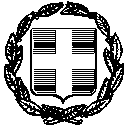 ΕΛΛΗΝΙΚΗ ΔΗΜΟΚΡΑΤΙΑΝΟΜΟΣ ΔΩΔΕΚΑΝΗΣΟΥΔΗΜΟΣ ΑΣΤΥΠΑΛΑΙΑΣΑστυπάλαια,31/05/2021Aρ. Πρωτ.:3424ΠΡΟΣΚΑΘΕ ΕΝΔΙΑΦΕΡΟΜΕΝΟΑ/ΑΤοποθεσίαΕνδεικτικές Συντεταγμένες ΕΓΣΑ (Χ/Υ)1Χώρος στάθμευσης στο λιμάνι του Αγίου Ανδρέα709253.34 /4049797.992Χώρος στάθμευσης στο λιμάνι του Πέρα Γιαλού710469.90 /4046982.953Χώρος στάθμευσης πίσω από το γήπεδο 5x5 στην περιοχή Λιβάδι709428.63 /4046324.804Χώρος στάθμευσης στην Πλατεία στην περιοχή Χώρα710379.15 /4046748.405Χώρος στάθμευσης στο λιμάνι της Ανάληψης713426.10 /4050289.986Χώρος στάθμευσης στο Αεροδρόμιο στην περιοχή Ανάληψη712306.38 /4050868.36Α/ΑΠεριγραφή ΕργασιώνCPV:45315100-9ΤεμάχιαΚόστος Μονάδας €Συνολικό κόστος €1Εργασίες τοποθέτησης και σύνδεσης σταθμού φόρτισης συμπεριλαμβανομένου πάσης φύσεως υλικού που θα απαιτηθείCPV:45315100-961.500,00 €9.000,00 €2Αδειοδότηση σταθμών φόρτισηςCPV:45315100-96500,00 €3.000,00 €Σύνολο12.000,00 €ΦΠΑ 24%2.880,00 €Γεν. Σύνολο14.880,00 €